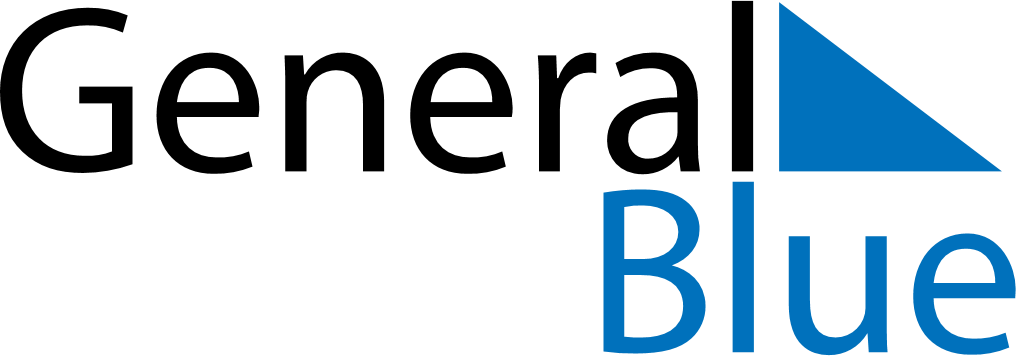 May 2024May 2024May 2024May 2024May 2024May 2024Amsterdam-Zuidoost, North Holland, The NetherlandsAmsterdam-Zuidoost, North Holland, The NetherlandsAmsterdam-Zuidoost, North Holland, The NetherlandsAmsterdam-Zuidoost, North Holland, The NetherlandsAmsterdam-Zuidoost, North Holland, The NetherlandsAmsterdam-Zuidoost, North Holland, The NetherlandsSunday Monday Tuesday Wednesday Thursday Friday Saturday 1 2 3 4 Sunrise: 6:09 AM Sunset: 9:05 PM Daylight: 14 hours and 56 minutes. Sunrise: 6:07 AM Sunset: 9:07 PM Daylight: 14 hours and 59 minutes. Sunrise: 6:05 AM Sunset: 9:08 PM Daylight: 15 hours and 3 minutes. Sunrise: 6:03 AM Sunset: 9:10 PM Daylight: 15 hours and 7 minutes. 5 6 7 8 9 10 11 Sunrise: 6:01 AM Sunset: 9:12 PM Daylight: 15 hours and 10 minutes. Sunrise: 5:59 AM Sunset: 9:13 PM Daylight: 15 hours and 14 minutes. Sunrise: 5:57 AM Sunset: 9:15 PM Daylight: 15 hours and 17 minutes. Sunrise: 5:56 AM Sunset: 9:17 PM Daylight: 15 hours and 21 minutes. Sunrise: 5:54 AM Sunset: 9:18 PM Daylight: 15 hours and 24 minutes. Sunrise: 5:52 AM Sunset: 9:20 PM Daylight: 15 hours and 27 minutes. Sunrise: 5:50 AM Sunset: 9:22 PM Daylight: 15 hours and 31 minutes. 12 13 14 15 16 17 18 Sunrise: 5:49 AM Sunset: 9:23 PM Daylight: 15 hours and 34 minutes. Sunrise: 5:47 AM Sunset: 9:25 PM Daylight: 15 hours and 37 minutes. Sunrise: 5:46 AM Sunset: 9:26 PM Daylight: 15 hours and 40 minutes. Sunrise: 5:44 AM Sunset: 9:28 PM Daylight: 15 hours and 43 minutes. Sunrise: 5:43 AM Sunset: 9:29 PM Daylight: 15 hours and 46 minutes. Sunrise: 5:41 AM Sunset: 9:31 PM Daylight: 15 hours and 49 minutes. Sunrise: 5:40 AM Sunset: 9:32 PM Daylight: 15 hours and 52 minutes. 19 20 21 22 23 24 25 Sunrise: 5:38 AM Sunset: 9:34 PM Daylight: 15 hours and 55 minutes. Sunrise: 5:37 AM Sunset: 9:35 PM Daylight: 15 hours and 58 minutes. Sunrise: 5:36 AM Sunset: 9:37 PM Daylight: 16 hours and 1 minute. Sunrise: 5:34 AM Sunset: 9:38 PM Daylight: 16 hours and 4 minutes. Sunrise: 5:33 AM Sunset: 9:40 PM Daylight: 16 hours and 6 minutes. Sunrise: 5:32 AM Sunset: 9:41 PM Daylight: 16 hours and 9 minutes. Sunrise: 5:31 AM Sunset: 9:43 PM Daylight: 16 hours and 11 minutes. 26 27 28 29 30 31 Sunrise: 5:30 AM Sunset: 9:44 PM Daylight: 16 hours and 14 minutes. Sunrise: 5:28 AM Sunset: 9:45 PM Daylight: 16 hours and 16 minutes. Sunrise: 5:27 AM Sunset: 9:46 PM Daylight: 16 hours and 19 minutes. Sunrise: 5:26 AM Sunset: 9:48 PM Daylight: 16 hours and 21 minutes. Sunrise: 5:25 AM Sunset: 9:49 PM Daylight: 16 hours and 23 minutes. Sunrise: 5:25 AM Sunset: 9:50 PM Daylight: 16 hours and 25 minutes. 